Survey Cover LetterTo: Recipient Email			From: CDC and ASCT Services, Inc.Subject: Cytology Workload Practices Survey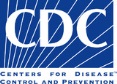 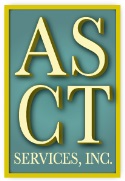 Dear Cytology Supervisor,You are invited to participate in an important survey on Cytology Workload Practices.  The Centers for Disease Control (CDC) has contracted with ASCT Services, Inc. to conduct this survey.The purpose of this brief online survey is to assess cytology laboratory practices related to workload for cytotechnologists. It will help to provide information on how cytotechnologists’ workload is assessed and workload limits established in laboratories using image-assisted screening devices.  The survey data will be de-identified and provided to the agencies of the U.S. Department of Health and Human Services responsible for the Clinical Laboratory Improvement Amendments (CLIA) program to evaluate current workload requirements.  Additionally, ASCT Services, Inc. will develop guidelines for assessing and establishing cytotechnologist workload limits.This is a unique opportunity for you to contribute valuable information for the evaluation of current cytology workload requirements.Your participation is completely voluntary and all information gathered will remain completely anonymous.  Your name and that of your laboratory will be de-identified before the information is shared with U.S. Department of Health and Human Services agencies.  If you choose to participate, we ask that you complete the survey only once.The survey should take approximately 30 minutes to complete.  To minimize the time to complete the survey, it will be helpful to have your laboratory CLIA number, cytotechnologists’ workload records and cytology statistics available to reference as you complete the survey.Please forward this email to the cytotechnologists in your laboratory.  All individuals participating in the survey will be entered in a lottery to win a variety of educational materials.  If you know any other cytology supervisors and cytotechnologists you think would like to participate please forward the survey to them as well.Please complete the survey at your earliest convenience as the survey will be open for only three weeks.Questions about the survey can be directed to WorkloadSurvey@asctservices.com.  Thank you in advance for your willingness to participate in this important survey of cytology workload practices.This survey is supported by a contract (200-2013-57614) funded by the Centers for Disease Control and Prevention/Agency for Toxic Substances and Disease Registry.